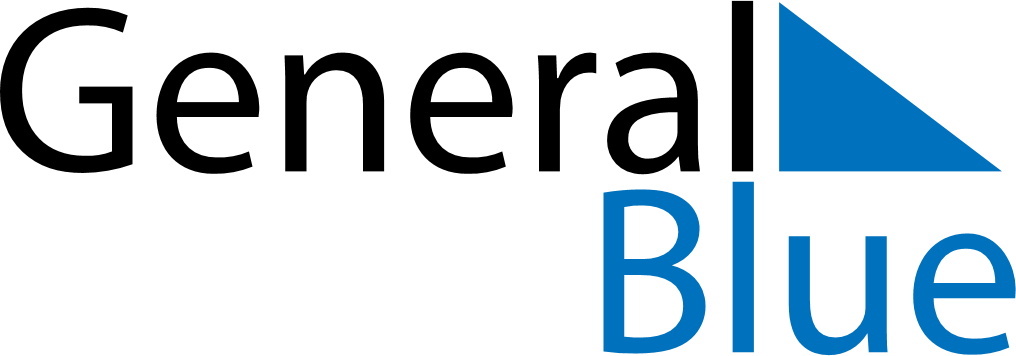 2026202620262026202620262026PhilippinesPhilippinesPhilippinesPhilippinesPhilippinesPhilippinesPhilippinesJanuaryJanuaryJanuaryJanuaryJanuaryJanuaryJanuaryFebruaryFebruaryFebruaryFebruaryFebruaryFebruaryFebruaryMarchMarchMarchMarchMarchMarchMarchMTWTFSSMTWTFSSMTWTFSS123411567891011234567823456781213141516171891011121314159101112131415192021222324251617181920212216171819202122262728293031232425262728232425262728293031AprilAprilAprilAprilAprilAprilAprilMayMayMayMayMayMayMayJuneJuneJuneJuneJuneJuneJuneMTWTFSSMTWTFSSMTWTFSS12345123123456767891011124567891089101112131413141516171819111213141516171516171819202120212223242526181920212223242223242526272827282930252627282930312930JulyJulyJulyJulyJulyJulyJulyAugustAugustAugustAugustAugustAugustAugustSeptemberSeptemberSeptemberSeptemberSeptemberSeptemberSeptemberMTWTFSSMTWTFSSMTWTFSS1234512123456678910111234567897891011121313141516171819101112131415161415161718192020212223242526171819202122232122232425262727282930312425262728293028293031OctoberOctoberOctoberOctoberOctoberOctoberOctoberNovemberNovemberNovemberNovemberNovemberNovemberNovemberDecemberDecemberDecemberDecemberDecemberDecemberDecemberMTWTFSSMTWTFSSMTWTFSS12341123456567891011234567878910111213121314151617189101112131415141516171819201920212223242516171819202122212223242526272627282930312324252627282928293031302026 Holidays for Philippines2026 Holidays for Philippines2026 Holidays for PhilippinesJan 1	New Year’s DayJan 23	First Philippine Republic DayFeb 2	Constitution DayFeb 17	Chinese New YearFeb 25	EDSA Revolution AnniversaryMar 3	Lantern FestivalMar 20	End of Ramadan (Eid al-Fitr)Apr 2	Maundy ThursdayApr 3	Good FridayApr 4	Easter SaturdayApr 5	Easter SundayApr 9	Day of ValorApr 27	Lapu-Lapu DayMay 1	Labour DayMay 27	Feast of the Sacrifice (Eid al-Adha)Jun 12	Independence DayJun 16	Islamic New YearJun 19	José Rizal’s birthdayJul 27	Iglesia ni Cristo DayAug 21	Ninoy Aquino DayAug 25	Birthday of Muhammad (Mawlid)
Aug 31	National Heroes’ DaySep 25	Mid-Autumn FestivalNov 1	All Saints’ DayNov 2	All Souls’ DayNov 30	Bonifacio DayDec 8	Feast of the Immaculate Conception of the Blessed Virgin MaryDec 24	Christmas EveDec 25	Christmas DayDec 30	Rizal DayDec 31	New Year’s Eve